Риски: студенты ВУЗов Москвы и Санкт-Петербурга, подведомственных Минобрнауки,  переходят на дистанционное обучение до 6 февраля 2021 года (на медицинские ВУЗы это не распространяется), в других регионах РФ решение о переводе на дистанционное обучение будет приниматься исходя из эпидемиологической ситуации.ПриказомМинобрнауки России от 11.11.2020 N 1402 на период с 13 ноября 2020 года по 6 февраля 2021 года для ВУЗов, подведомственных Минобрнауки, установлено следующее:- ВУЗы Москвы и Санкт-Петербурга переходят на дистанционное обучение;- руководителям ВУЗов других регионов России рекомендовано принимать решение о переводе студентов на дистанционное обучение исходя из эпидемиологической ситуации и по согласованию с органами Роспотребнадзора;- руководителям ВУЗовво всех регионах рекомендовано:предусмотреть меры дополнительной материальной поддержки студентов, получающих социальную стипендию или обучающихся на договорной основе и соответствующих определенным критериям, в том числе единовременную компенсацию проезда к месту жительства и обратно;руководствоваться ПисьмомМинобрнауки России от 07.04.2020 N МН-13/ВФ-948 по вопросу оплаты общежития на время выезда из него обучающихся (Минобрнауки полагает целесообразным рассмотреть вопрос о снижении или приостановке взимания платы за наем и платы за коммунальные услуги со студентов или о переносе уже оплаченного периода проживания на последующий период проживания в общежитии).Рассматриваемый Приказ не распространяется на студентов медицинских ВУЗов, указанных в ПриказеМинобрнауки России от 03.11.2020 N 1376.Калужская областная организация Профсоюза работников народного образования и науки РФТел.факс: 57-64-69,  prokaluga@mail.ruКалуга, ноябрь, 2020https://www.eseur.ru/kaluga/Точки роста молодого педагогаМосковская  городская организация Профсоюза работников народного образованияinfo.cao@mgoprof.ru25 ноября в 18:00 состоится третье образовательное событие  «Точки роста молодого педагога» в рамках проекта «День молодого педагога» Если вы молодой педагог и только начинаете свой путь в профессии, не упустите момент!
 Именно для вас 25 ноября в 18:00 состоится наше третье образовательное событие  «Точки роста молодого педагога» в рамках проекта «День молодого педагога».
Встреча пройдёт по предметным секциям, где каждый из вас сможет найти ответы на следующие вопросы: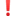 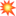 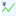  как педагогу придумать свои лайфхаки и «фишки»;
 какие современные технологии применить, чтобы занятия не были «страшным мучительным сном»;
 в каких конкурсах молодой педагог может принять участие.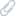  Образовательное событие пройдёт на платформе ZOOM.  Ссылка на трансляцию будет выслана только тем, кто пройдёт регистрацию. Ссылка на регистрацию: https://samp-mgo.timepad.ru/event/1472976/
 Регистрация будет закрыта 23 ноября в 12:00.
 Ждём вас на мероприятии проекта.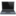 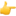 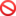 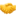 Калужская областная организация Профсоюза работников народного образования и науки РФТел.факс: 57-64-69,  prokaluga@mail.ruКалуга,ноябрь, 2020https://www.eseur.ru/kaluga/